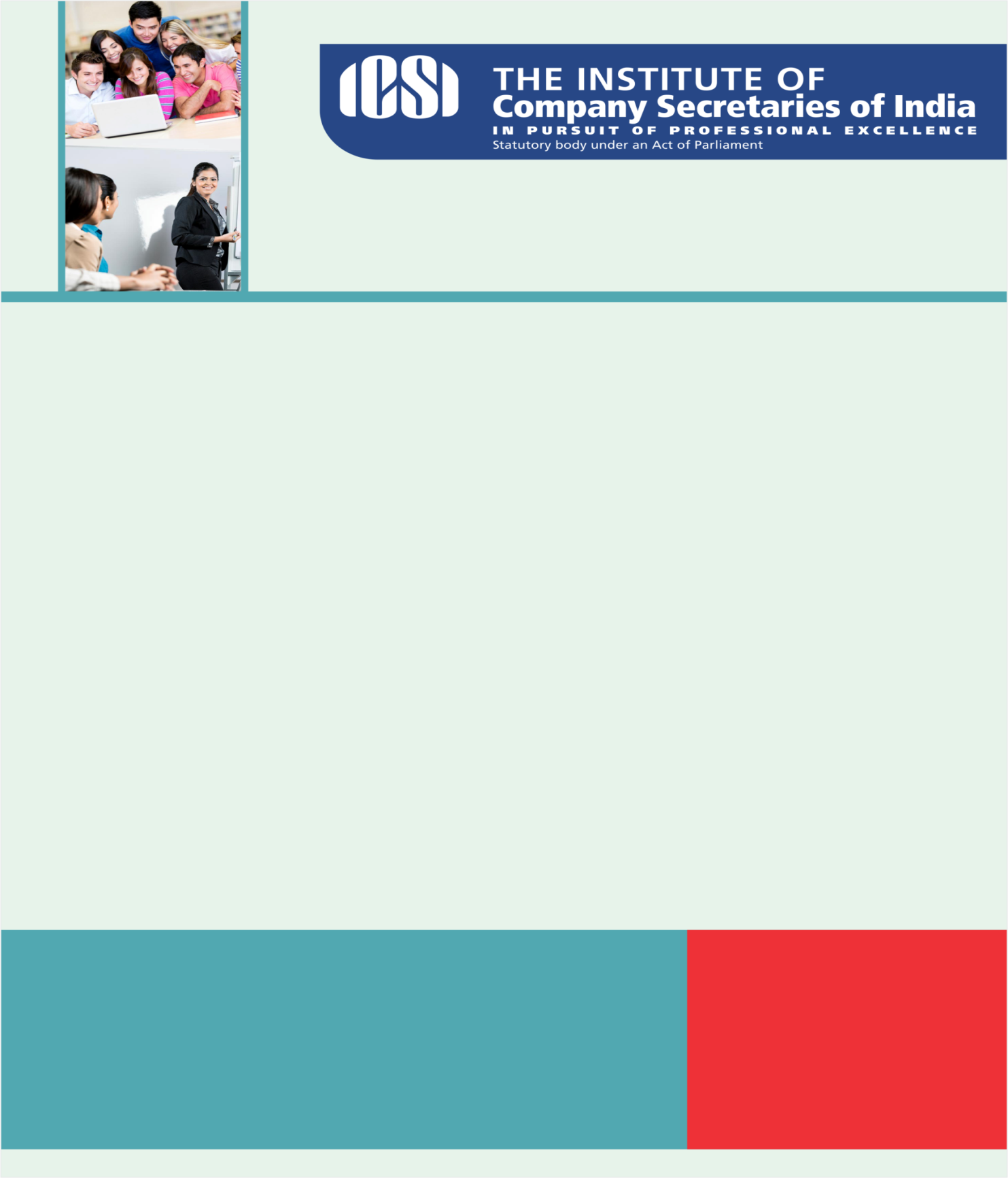 “The problems we have today, cannot be solved by thinking the way we thought when we created them.”  - Albert EinsteinKnowledge Apprise RBI: Rural Cooperatives: Repositioning - Shri R. Gandhi, DG - February 9, 2016 - at the “National Conference of Cooperative Banks – Regaining Leadership in Agricultural Finance” held at BIRD, LucknowLecture by Sri Shashi Kant Sharma C& AG on Accountability in PPP. Towards a Knowledge Society: A movie on National Knowledge CommissionRegulatory UpdatesIRDAI Exposure draft: Insurance Regulatory And Development Authority Of India (Issuance Of E-Insurance Policies) Regulations, 2016IRDAI Circular: Clarification issued regarding sourcing/servicing of motor business through Agent and intermediaries.IRDAI Circular: Regarding Industrial all risk policy (IAR) policySteps taken by Income Tax Department for safeguarding taxpayers from Phishing emails Shri Kalraj Mishra reviews MSME Procurement Policy ICSI NewsBhayander Chapter of ICSI is going to organise a Full Day Seminar on "Public Company - Compliances" on Sunday' 21st Feb 2016Legal Term“nulla poena sine lege”There is no offence without a lawMarket Indices (at 11:17 AM) 
Kindly send your feedback/suggestions regarding CS updates at csupdate@icsi.eduFor Previous CS UPDATE(S) visit :  http://www.icsi.edu/Member/CSUpdate.aspxIf you are not receiving the CS update, kindly update your e-mail id with Institute’s database by logging on ICSI website. SENSEX23,536 (-222.36)NIFTY 7,144 (-71.40)GOLD (MCX) (Rs/10g.) 28665 (348)USD/INR68.07 (0.21)